План мероприятий посвященных Международному Дню  родного языка в МКОУ «Ванашинская ООШ».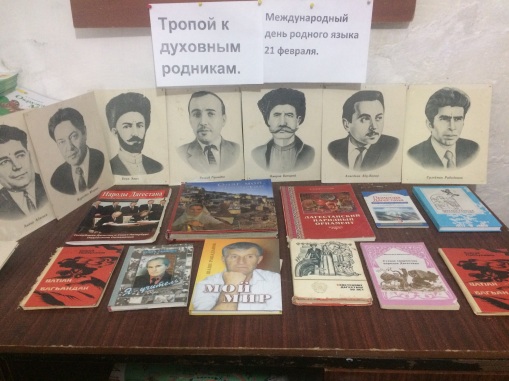 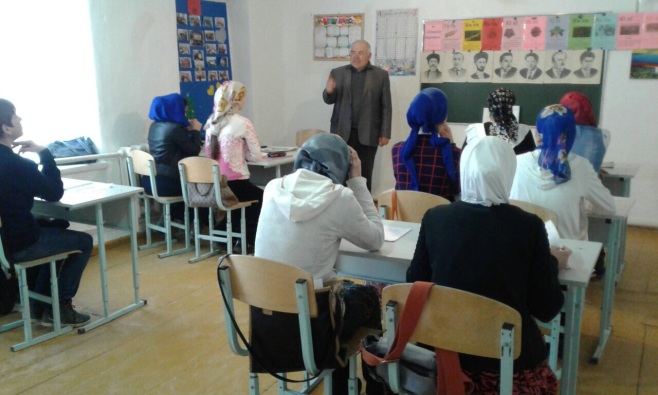  «Родной язык, как ты прекрасен!»                             Беседа. «Любите родной язык»Выставка книг Амирбекова З.М.                                    Атаев А.А. 9 класс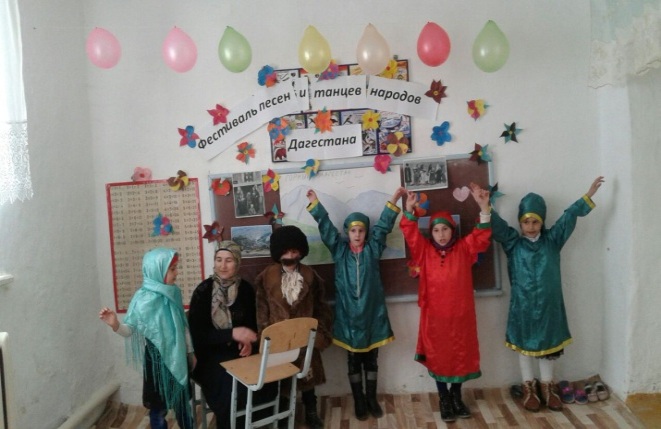 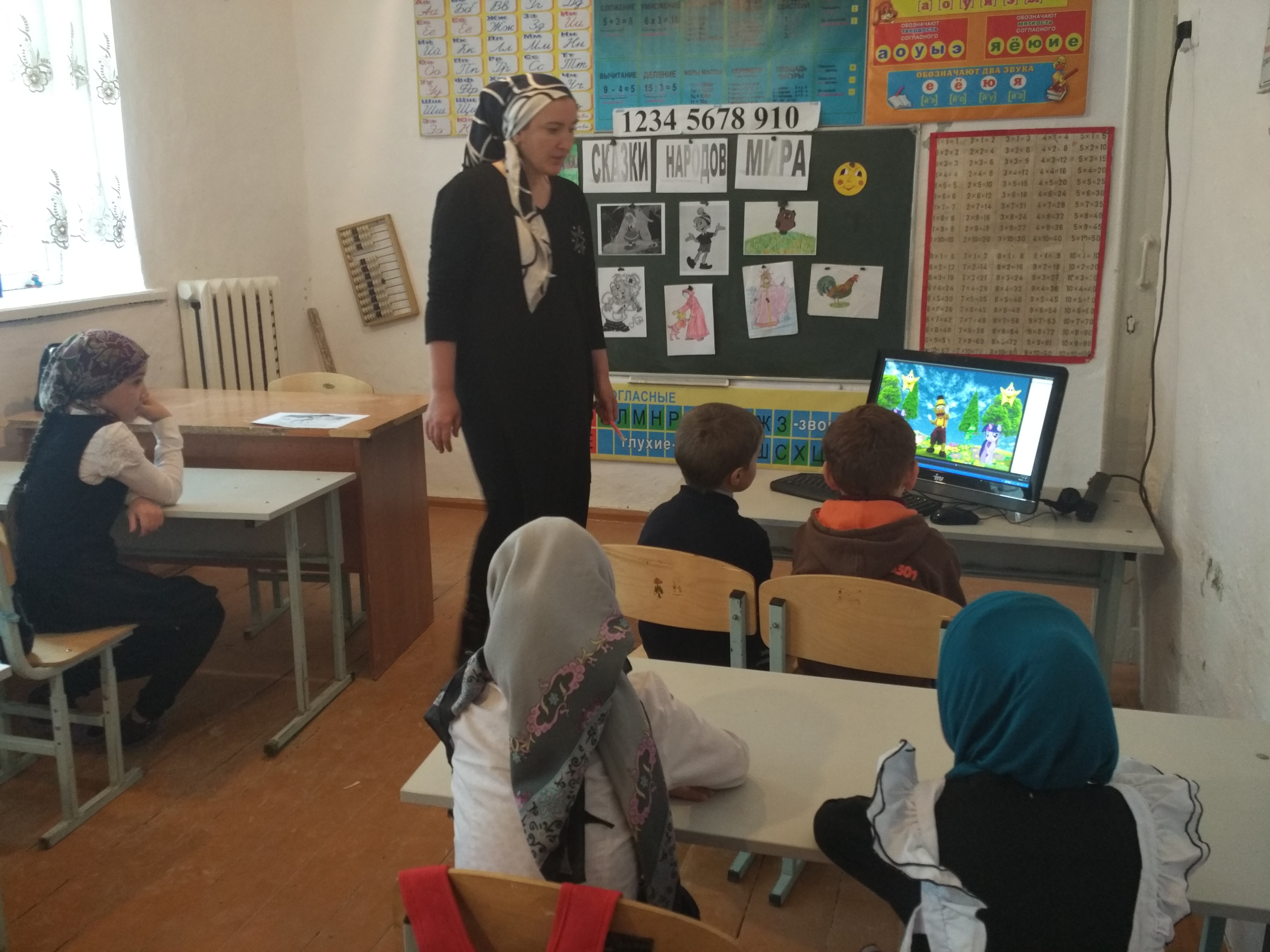 4 класс учитель. Акаева М.А.                                  Основная цель - поддержка разнообразия языков на планете Фестиваль танцев песен, стихов народов.                                                Задачей является показ мультфильмов на разных язык                                                                                                                         2 класс Сунгурова З.М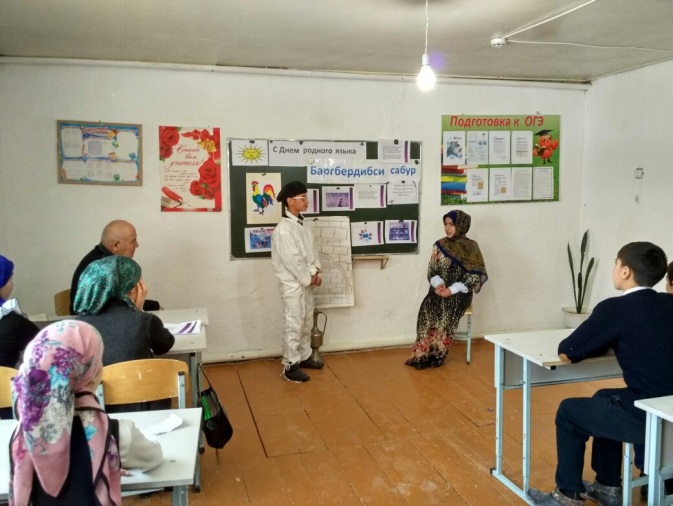 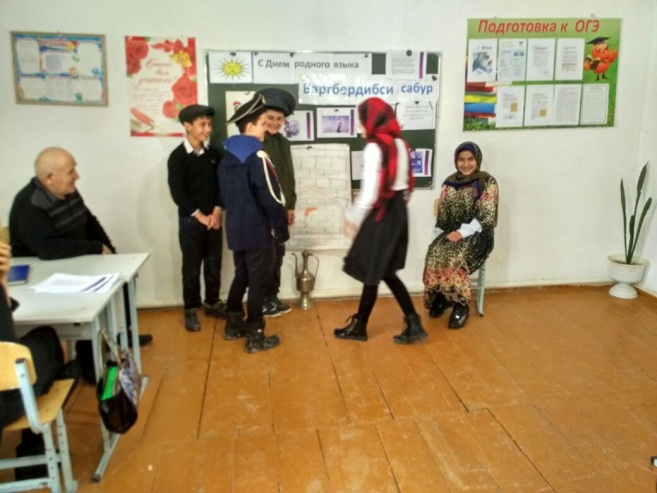 Сценка. Отрывок из пьесы «Потерявшая терпение». Х1.Наврузов. Сценка о том, какие трудности испытывает сельский народ. Старая бабка пошла за водой, а воды не было. Разочаровавшись, она стала рассказывать соседям и участковому о том, как ей трудно живется. Вернувшись из армии, сын всех помирил.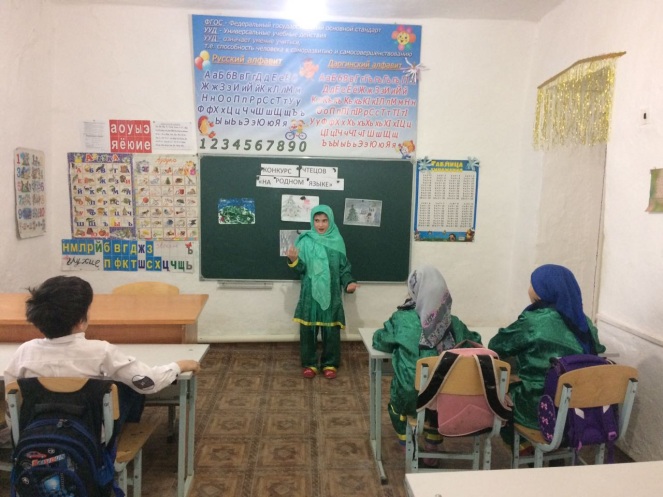  Прошел конкурс чтецов на родном языке среди учащихся начальных классов в МКОУ Ванашинская ООШ. Победителями конкурса стали Акаева Айшат Камалтиновна ученица 4 класса, занявшая 1 место  и Асельдерова Асият ученица 4 класса занявшая 2 место.Составил отчет учитель          родных языков   _____________                       А.А.Шахмурзаева№        МероприятияДата проведенияответственные1 Фестиваль танцев песен, стихов народов Дагестана.15.02. 2018г.Акаева М.А2     Просмотр мультфильмов по сказкам народов мира.16.02. 2018г.Сунгурова З.М.3   ПЬЕСА ХI Наврузова. «Баргбердибси сабур»21.02.  2018г.Шахмурзаева А.А.4     Беседа. «Любите родной язык»19.02.  2018г.Атаев А.А5   «Родной язык, как ты прекрасен!»Выставка книг20.02.   2018г.Амирбекова З.М6  Конкурс чтецов стихотворений на родном    языке.14.02  2018г.Курбанова Л.Т